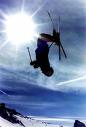 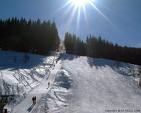 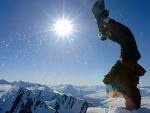 Sdružení Blesk (www.sdruzeniblesk.cz)!!!Zima 2016!!!Nové lyžařské akce na letošní zimu Ahoj, zima je tady a další lyžařské a snowboardové akce s ní. Letošní  rozlyžování a oba turnusy lyžáku budou opět v Albrechticích v penzionu Julie. Novinkou v letošním roce bude nahrazení klasického březnového „Dolyžování“ ve Strážném únorovým „Mezilyžováním“, protože poslední roky jsme nějak nemohli zastihnout sníh. Děkujeme Městské části Prahy 2 za poskytnutý finanční příspěvek na naše akce. Přihlášení: Závazné přihlášení mohou provést rodiče kdykoliv emailem na sdruzeniblesk@seznam.cz. Případné informace na tel: 777 624 456 (nonstop infolinka). www.sdruzeniblesk.cz, www.sdruzeniblesk.cz, www.sdruzeniblesk.cz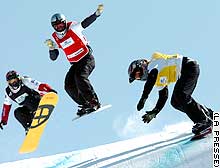 akce č. 155!!! Rozlyžování na chatě julie v jizerských horách!!! (pátek 8.1. – neděle 10.1.)  Na letošní rozlyžování pojedeme opět do Albrechtic do penzionu Julie. Na sjezdovkách Špičáku probíhá v případě mrazu silné umělé zasněžování, takže ani nemusí sněžit a sníh alespoň v dolní části sjezdovky většinou bývá. V chatě máme po celou dobu zajištěno jídlo, takže si budeme jenom odskakovat na lyžování, protože bydlíme kousek od Špičáku. Odkud a kdy jedeme?:  pátek 8. ledna v 18.00 od Albertova 6 (Přírodovědecká fakulta UK) Kdy se vrátíme?: neděle 10. ledna kolem 17.00 tamtéžKde bydlíme:  Penzion „Julie“ na ŠpičákuCo budeme jíst?: Po celý víkend máme plnou penzi v chatěCo si mám vzít s sebou?: Seřízené lyžařské vybavení, lyžařské brýle!, přezůvky, kapesné, kartičku zdravotní pojišťovny. Cena akce: 1200 Kč, nezahrnuje vleky (předpokládaná cena 600 Kč) 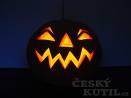 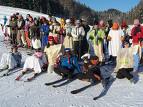 akce č. 156 (pátek 5.2.  – neděle 7.2.)MEZIlyžování s karnevalem na lyžích ve strážnémTermín a místo konání akce: pátek 5.2.  – neděle 7.2.,chata ve Strážném v KrkonošíchSraz: pátek v 18.00 na Albertově, odjezd autobusemNávrat: neděle kolem 17.00 tamtéž Program: lyžování, !!! večerní karneval na lyžích !!! - základ masky je lepší vzít si s sebou. Ubytování:  Ve spacácích na dvou patnáctilůžkových pokojíchStravování: Snídaně formou švédských stolů, obědy v blízké restauraci a večeře budeme vařit my. S sebou: SPACÁK, seřízené lyžařské vybavení, přezůvky, kapesné, masku na večerní karneval, kartičku zdravotní pojišťovnyCena akce : 1200 Kč, nezahrnuje vleky (předpokládaná cena 600 Kč) 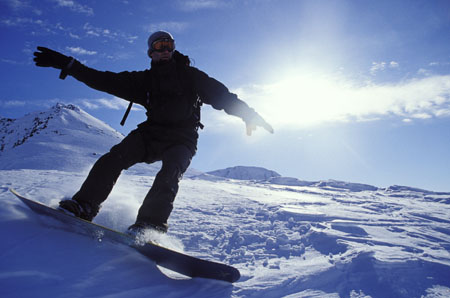 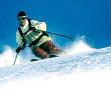 Lyžařské  a snowboardové jarní prázdniny akce č. 157, akce č. 158 (28.2.- 5.3. Praha 1-5, 5.3.- 11.3. Praha 6-10)Ahoj, určitě se už všichni těšíte na jarní prázdniny. 1. i 2. turnus lyžáku proběhne letos opět v penzionu Julie. Celý týden budeme zase začátečníky učit a pokročilé zdokonalovat v lyžování a snowboardingu. Uprostřed týdne se během volného dne možná pojedeme vykoupat do Aquaparku v Mladé Boleslavi nebo v Liberci, proto si nezapomeňte vzít sebou plavky. Odjezd a příjezd:  Albertov 6 (Přírodovědecká fakulta UK):  1. turnus – Praha 1-5: odjezd: neděle 28.2. v 10.00, návrat: sobota 5.3. v 13.00 2. turnus –Praha 6-10: odjezd: sobota 5.3. v 14.00, návrat: pátek 11.3. v 17.00 Co si mají účastníci vzít s sebou?: Seřízené lyžařské vybavení, lyžařské brýle, PLAVKY, přezůvky, kapesné, kartičku zdravotní pojišťovny. Potvrzení od lékaře o zdravotní způsobilosti (libovolný doklad lékaře), při příjezdu vám potvrzení vrátíme a dá se použít i na letní tábor nebo na jiné, třeba školní akce. U autobusu budou rodiče podepisovat ještě potvrzení o bezinfekčnosti a přihlašovací formulář. Cena akce : 3450 Kč, nezahrnuje vleky (předpokládaná cena 1800 Kč). Lyžařské akce, které si určitě nesmíte nechat ujít:1) pátek 8.1. – neděle 10.1. : PEnzion Julie na špičáku -  rozlyžování       2) pátek 5.2. – neděle 7.2.:      MEZIlyžování s karnevalem na lyžích ve Strážném 2) neděle 28.2. –  sobota 5.3.: (Praha 1-5) - Penzion JulieLyžařské a snowboardové jarní prázdniny 1 3) sobota 5.3. -  pátek 11.3.:  (Praha 6-10) - Penzion JulieLyžařské a snowboardové jarní prázdniny 2Termín 23.7. – 30.7. 2015Letní týdenní sportovně koupačsko opalovací tábor  Alegro – Dachova u Hořic  Termín 25.8. – 28.8. 2015Čtyřdenní prázdninová VltavaS předstihem kvůli termínům dovolených rodičů zveřejňujeme termín letního týdenního tábora a čtyřdenní Vltavy. Podrobnosti vám ještě pošleme na jaře, ale předběžně vás mohou rodiče přihlásit kdykoliv během roku.Jak se můžu lyžáku zúčastnit?:  Stačí říct rodičům, ať Tě závazně přihlásí emailem na sdruzeniblesk@seznam.cz. Peníze je možno zaplatit na náš účet (číslo účtu: 171344270/0300, var.symbol: do poznámky stačí uvést jméno dítěte), popřípadě u odjezdu. Někteří zaměstnavatelé poskytují na prázdniny příspěvek z fondu FKSP. Rádi Vám pošleme potvrzení o účasti (fakturu), které je podmínkou získání příspěvku. 